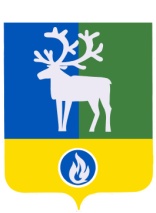 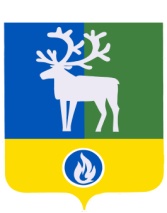 БЕЛОЯРСКИЙ РАЙОНХАНТЫ-МАНСИЙСКИЙ АВТОНОМНЫЙ ОКРУГ – ЮГРААДМИНИСТРАЦИЯ БЕЛОЯРСКОГО РАЙОНАКОМИТЕТ ПО ФИНАНСАМ И НАЛОГОВОЙ ПОЛИТИКЕ АДМИНИСТРАЦИИ БЕЛОЯРСКОГО РАЙОНАПРОЕКТРАСПОРЯЖЕНИЕот      декабря 2016 года                                                                                                     №      -рО внесении изменения в распоряжение Комитета по финансам и налоговой политике администрации Белоярского района от 03 марта 2014 года № 3-рВнести в распоряжение Комитета по финансам и налоговой политике администрации Белоярского района от 03 марта 2014 года № 3-р «Об утверждении  Регламента отдела внутреннего муниципального финансового контроля Комитета по финансам и налоговой политике администрации Белоярского района» следующее изменение:1. Регламент отдела внутреннего муниципального финансового контроля Комитета по финансам и налоговой политике администрации Белоярского района утвержденный распоряжением Комитета по финансам и налоговой политике администрации Белоярского района от 03 марта 2014 года № 3-р «Об утверждении  Регламента отдела внутреннего муниципального финансового контроля Комитета по финансам и налоговой политике администрации Белоярского района» изложить в новой редакции согласно приложению к настоящему распоряжению. 2. Настоящее распоряжение вступает в силу после его подписания.3. Контроль за выполнением распоряжения оставляю за собой.Заместитель председателя Комитета по финансам и налоговой политике администрации Белоярского района                                                     по доходам                                                                                                               Т.М. Азанова